แผนการจัดเก็บรายได้ประจำปีงบประมาณ 2557กองคลัง  (งานจัดเก็บรายได้)เทศบาลตำบลคอกช้างอำเภอธารโต จังหวัดยะลา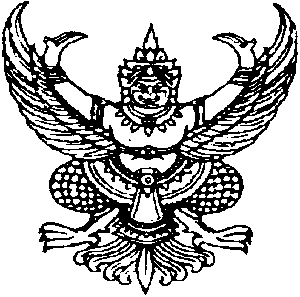 ประกาศเทศบาลตำบลคอกช้างเรื่อง      แผนปฏิบัติการจัดเก็บภาษี   ประจำปี  พ.ศ. 2557----------------------------------                	ด้วยเทศบาลตำบลคอกช้าง   ได้ดำเนินการจัดทำแผนปฏิบัติการจัดเก็บภาษีบำรุงท้องที่ อาศัยอำนาจตามความในพระราชบัญญัติภาษีบำรุงท้องที่  พ.ศ. 2508  และที่แก้ไขเพิ่มเติม  ( ฉบับที่ 3 ) พ.ศ. 2543 พระราชบัญญัติภาษีโรงเรือนและที่ดิน พ.ศ. 2475 และที่แก้ไขเพิ่มเติม ( ฉบับที่ 5 ) พ.ศ. 2543 และ พระราชบัญญัติภาษีป้าย พ.ศ. 2510 ดำเนินการจัดเก็บภาษีดังกล่าว  เพื่อเป็นการเพิ่มประสิทธิภาพการปฏิบัติงานด้านการจัดเก็บภาษีและเร่งรัดการจัดเก็บภาษีของเทศบาลตำบลคอกช้างเป็นไปอย่างมีประสิทธิภาพ  จึงได้กำหนดแผนปฏิบัติการจัดเก็บภาษี  โดยกำหนดผู้รับผิดชอบ  ระยะเวลาการเสียภาษี  ขั้นตอนการดำเนินการ   ช่วงเวลาดำเนินการจัดเก็บ   เทศบาลตำบลคอกช้าง  จึงขอประกาศใช้แผนปฏิบัติการจัดเก็บภาษี  ประจำปีงบประมาณ พ.ศ. 2557  ตามเอกสารแนบท้ายประกาศนี้	      จึงประกาศให้ทราบโดยทั่วกัน			ประกาศ  ณ  วันที่   1    ตุลาคม   พ.ศ.  2556                                                (ลงชื่อ)                 ( นายโสพล  ขุนอินทร์)        นายกเทศมนตรีตำบลคอกช้างคำนำ	ด้วยเทศบาลตำบลคอกช้าง  เป็นองค์กรปกครองส่วนท้องถิ่น ซึ่งมีอำนาจหน้าที่ในการดำเนินการจัดเก็บรายได้ที่ต้องจัดเก็บเอง  ซึ่งประกอบด้วย ภาษีบำรุงท้องที่  ภาษีโรงเรือนและที่ดิน   ภาษีป้าย  ค่าธรรมเนียมใบอนุญาตต่างๆ   ซึ่งการจัดเก็บรายได้ทุกประเภทจะมีประสิทธิภาพได้  จะต้องครอบคลุมถึงขั้นตอนการปฎิบัติ  ที่จะดำเนินการจัดเก็บรายได้ดังนั้น   เพื่อให้การจัดเก็บภาษี  ค่าธรรมเนียมใบอนุญาตต่าง ๆ  ฯลฯ  ทุกประเภทดำเนินการเป็นไปด้วยความเรียบร้อย ถูกต้อง  ทันตามกำหนดระยะเวลา และเก็บรายได้ให้มีประสิทธิภาพประสิทธิผล       เทศบาลตำบลคอกช้าง   จึงได้กำหนดแนวทางการปฏิบัติงานด้านการจัดเก็บรายได้ ประจำปีงบประมาณ 2557 ขึ้นเพื่อให้การปฏิบัติบรรลุเป้าหมายสูงสุดตามที่วางไว้จัดทำโดย กองคลังเทศบาลตำบลคอกช้างสารบัญเรื่อง											หน้าแผนการจัดเก็บภาษีและพัฒนารายได้ ประจำปีงบประมาณ  2557หลักการและเหตุผล,วัตถุประสงค์,เป้าหมาย,วิธีดำเนินการ,ระยะเวลาดำเนินการ ฯลฯ			1 - 2ตอนที่ 1ภาษีบำรุงท้องที่											3 - 5ภาษีโรงเรือนและที่ดิน										6 - 8ภาษีป้าย											8 – 10ตอนที่ 2แผนการจัดเก็บภาษีบำรุงท้องที่									11 – 12แผนการจัดเก็บภาษีโรงเรือนและที่ดิน								13แผนการจัดเก็บภาษีป้าย										14ตอนที่ 3แผนปฏิบัติการจัดเก็บภาษีบำรุงท้องที่								15แผนปฏิบัติการจัดเก็บภาษีโรงเรือนและที่ดิน							16แผนปฏิบัติการจัดเก็บภาษีป้าย									17แผนปฏิบัติการบริการประชาชนเคลื่อนที่								18แผนปฏิบัติตามหน้าที่รับผิดชอบ									19-1-แผนการจัดเก็บภาษีและพัฒนารายได้ ประจำปีงบประมาณ  2557งานจัดเก็บรายได้   กองคลัง  เทศบาลตำบลคอกช้าง อำเภอธารโต จังหวัดยะลา1. หลักการและเหตุผล	ด้วยคณะผู้บริหารเทศบาลตำบลคอกช้าง  มีนโยบายเร่งรัดการจัดเก็บรายได้ให้ทั่วถึง  และเป็นธรรมโดยคำนึงถึงสภาวะด้านสังคม เศรษฐกิจ เหตุการณ์ต่าง ๆ ที่เกิดขึ้นในปัจจุบันมาเป็นแนวทางในการจัดเก็บภาษี โดยมิให้เกิดผลกระทบในการชำระภาษีของประชาชนในตำบลคอกช้าง	ดังนั้น  เพื่อให้การปฏิบัติงานด้านการจัดเก็บภาษีบรรลุวัตถุประสงค์ตามเป้าหมายสูงสุด     เทศบาลตำบลคอกช้าง  จึงกำหนดแนวทางการปฏิบัติงาน  โดยการออกให้บริการรับยื่นแบบเพื่อแสดงรายการทรัพย์สินเพื่อเสียภาษีกับประชาชนภายในตำบล  ซึ่งจะช่วยให้ลดขั้นตอนการปฏิบัติงาน  จึงจำเป็นต้องจัดทำแผนการจัดเก็บรายได้ประจำปีงบประมาณ 2557  ขึ้นมา2. วัตถุประสงค์	2.1 เพื่อให้การจัดเก็บรายได้ของเทศบาลตำบลคอกช้าง  บรรลุเป้าหมายอย่างมีประสิทธิภาพและเป็นธรรมแก่ประชาชน	2.2 เพื่อให้องค์กรมีรายได้เพิ่มขึ้น  ซึ่งจะส่งผลให้สามารถนำงบประมาณมาพัฒนาเทศบาลตำบลคอกช้าง   ได้มากขึ้น	2.3 เพื่อให้ประชาชนเกิดความพึงพอใจและให้ความร่วมมือในการเสียภาษีให้กับเทศบาลตำบลคอกช้าง	2.4 เพื่อให้การปฏิบัติการจัดเก็บรายได้สอดคล้องกับแนวทางการบริหารกิจการบ้านเมืองที่ดี3. เป้าหมาย  	3.1 การจัดเก็บรายได้ของเทศบาลตำบลคอกช้าง เพิ่มขึ้น ร้อยละ 1-3  ของปีงบประมาณ  2557	3.2 ประชาชนให้ความร่วมมือในการจัดเก็บรายได้ของเทศบาลตำบลคอกช้าง	3.3 การจัดเก็บรายได้มีประสิทธิภาพมากขึ้น เกิดความรวดเร็ว ถูกต้อง และเป็นธรรม4. วิธีการดำเนินการ4.1 ขั้นเตรียมการ		- สำรวจและจัดเตรียมแบบพิมพ์ต่างๆ ให้ครบถ้วน  จัดทำคำสั่ง จัดทำประกาศ และออกหนังสือแจ้งเวียนให้ผู้เสียภาษีทราบล่วงหน้า เพื่อจะได้มายื่นแบบพิมพ์ภายในระยะเวลาที่กำหนดตามกฎระเบียบ  โดยตรวจสอบและคัดลอกรายชื่อผู้อยู่ในเกณฑ์เสียภาษี ตาม ผ.ท.4 -2-4.2 ขั้นดำเนินการ- จัดทำประกาศ  ประชาสัมพันธ์ให้ประชาชนทราบล่วงหน้า- แต่งตั้งเจ้าหน้าที่ผู้รับผิดชอบในการปฏิบัติงาน- แจ้งให้ผู้ที่อยู่ในข่ายต้องเสียภาษี ยื่นแบบแสดงรายการทรัพย์สิน		- จัดทำแผ่นพับประชาสัมพันธ์ ให้ประชาชนได้ทราบและเข้าใจ		- ออกให้บริการรับการยื่นแบบ  และชำระภาษีนอกสถานที่4.3 หลังดำเนินการแล้วเสร็จ- ประเมินผลการปฏิบัติงานตามแผนฯ5. ระยะเวลาดำเนินการ	ตั้งแต่วันที่ 1 ตุลาคม  2556 – 30 กันยายน 25576. ผู้รับผิดชอบแผนการจัดเก็บรายได้	งานพัฒนาและจัดเก็บรายได้   กองคลัง  เทศบาลตำบลคอกช้าง  อำเภอธารโต  จังหวัดยะลา7. งบประมาณ	ใช้จ่ายจากเทศบัญญัติ งบประมาณรายจ่ายประจำปีงบประมาณ  25578. ผลที่คาดว่าจะได้รับ	8.1 ภาษีจากการจัดเก็บรายได้ของเทศบาลตำบลคอกช้าง เพิ่มขึ้นร้อยละ 1-3 ของปีงบประมาณ  2557	8.2 ประชาชนเกิดความพึงพอใจ และให้ความร่วมมือในการเสียภาษี	8.3 การปฏิบัติงานสอดคล้องกับหลักเกณฑ์การบริหารกิจการบ้านเมืองที่ดี..../ 1.  ภาษีบำรุง-3-1.  ภาษีบำรุงท้องที่ (กำหนดระยะเวลายื่นแบบ  และชำระภาษี เดือนมกราคม – เมษายน พ.ศ.2557)		หมายถึง ภาษีที่เก็บจากเจ้าของที่ดิน ไม่ว่าจะเป็นบุคคลธรรมดาหรือนิติบุคคล ซึ่งมีกรรมสิทธิ์ในที่ดินการยื่นแบบแสดงรายการเพื่อเสียภาษีบำรุงท้องที่โดยเจ้าของที่ดินที่อยู่ในเขตเทศบาลตำบลคอกช้าง ให้ไปยื่นแบบแสดงรายการที่ดิน (แบบ ภบท.5)  ณ กองคลัง  เทศบาลตำบลคอกช้าง  ภายในเดือนมกราคมปีแรก ที่มีการตีราคาปานกลางที่ดิน และทุกๆ 4 ปี จะมีการยื่นแบบแสดงรายการที่ดิน และประเมินใหม่ และชำระภาษีภายในเดือน มกราคม – เมษายน ของทุกปี		กรณีเป็นเจ้าของที่ดินรายใหม่ หรือ มีการเปลี่ยนแปลงจำนวนที่ดินจะต้องยื่นแบบแสดงรายการภายใน 30 วัน นับตั้งแต่วันที่มีการเปลี่ยนแปลงผู้มีหน้าที่เสียภาษีบำรุงท้องที่		ผู้ที่เป็นเจ้าของที่ดินในวันที่ 1 มกราคมของปีใด มีหน้าที่เสียภาษีบำรุงท้องที่ในปีนั้นและตลอดไปจนกว่าจะเปลี่ยนแปลงเจ้าของที่ดินกำหนดระยะเวลาการยื่นแบบแสดงรายการเพื่อชำระภาษีบำรุงท้องที่		ให้เจ้าของที่ดินซึ่งมีหน้าที่เสียภาษีบำรุงท้องที่ยื่นแบบแสดงรายการที่ดิน (ภบท.5) ณ สำนักงานเทศบาลตำบลคอกช้าง ภายในเดือนมกราคม ของปีแรกที่มีการตีราคาปานกลางของที่ดิน		แบบแสดงรายการที่ได้ยื่นไว้นั้นใช้ได้ทุกปีในรอบระยะเวลา  4 ปี นั้น หลักฐานที่ต้องนำไปแสดงเพื่อชำระภาษีบำรุงท้องที่		1.  บัตรประจำตัวประชาชน		2.  ใบเสร็จรับเงินปีที่ผ่านมา (ในกรณีที่ได้ชำระภาษีบำรุงท้องที่มาแล้ว)		3.   สำเนาทะเบียนบ้าน		4.   หลักฐานที่แสดงถึงการเป็นเจ้าของที่ดิน ตามที่กฎหมายกำหนด เช่น โฉนด,น.ส.3.,ส.ค.1 ฯ		5.   หนังสือรับรองห้างหุ้นส่วนบริษัท		6.   หนังสือมอบอำนาจกรณีที่ให้ผู้อื่นมาทำการแทน		กรณีที่เป็นการเสียภาษีในปีที่ไม่ใช่ปีที่ยื่นแบบ ภบท.5 ท่อนที่มอบให้เจ้าของที่ดินหรือใบเสร็จรับเงินค่าภาษีปีสุดท้ายให้นำมาด้วยขั้นตอนการชำระภาษีบำรุงท้องที่การยื่นแบบแสดงรายการที่ดิน กรณีผู้ที่เป็นเจ้าของที่ดินตั้งแต่วันที่ 1 มกราคม ของปีที่มีการตีราคาปานกลางที่ดิน                                                                                                           /…ผู้มีหน้าที่-4-ผู้มีหน้าที่เสียภาษีหรือเจ้าของที่ดินยื่นแบบแสดงรายการที่ดิน (ภบท.5) พร้อมด้วยหลักฐานที่ต้องใช้ต่อเจ้าหน้าที่พนักงานประเมิน  ภายในเดือนมกราคมของปีที่มีการประเมินราคาปานกลางของที่ดินเจ้าพนักงานประเมินจะทำการตรวจสอบและคำนวณค่าภาษีแล้วแจ้งการประเมิน (ภบท.9 หรือ ภบท.10) ให้ผู้มีหน้าที่เสียภาษีหรือเจ้าของที่ดินทราบว่าจะต้องเสียภาษีเป็นจำนวนเงินเท่าใดภายในเดือนมีนาคมผู้มีหน้าที่เสียภาษีหรือเจ้าของที่ดินจะต้องเสียภาษีภายในเดือนเมษายนของทุกปี เว้นแต่กรณีที่ได้รับใบแจ้งใบประเมินหลัง เดือนมีนาคม   ต้องชำระภายใน 30 วัน นับแต่วันที่ได้รับแจ้งการประเมินการยื่นแบบแสดงรายการที่ดิน   กรณีเป็นเจ้าของที่ดินรายใหม่หรือจำนวนเนื้อที่ดินเดิมเปลี่ยนแปลงไปเจ้าของที่ดินที่ได้มีการเปลี่ยนแปลงจำนวนเนื้อที่ดินหรือเป็นผู้ได้รับโอนที่ดินขึ้นใหม่ต้องยื่นแบบแสดงรายการที่ดินหรือยื่นคำร้องขอเปลี่ยนแปลงจำนวนที่ดินต่อเจ้าพนักงานประเมินภายในกำหนด 30 วัน นับแต่วันได้รับโอนหรือมีการเปลี่ยนแปลงโดยให้แบบ ภบท.5 หรือ ภบท.8 แล้วแต่กรณีเมื่อเจ้าหน้าที่ได้รับแบบแล้ว จะออกใบรับไว้ให้เป็นหลักฐานเจ้าพนักงานประเมินจะแจ้งให้เจ้าของที่ดินทราบถึงจำนวนเงินที่จะต้องเสียภาษีในปีต่อไปจำนวนเท่าใดการยื่นแบบแสดงรายการที่ดินกรณีเปลี่ยนแปลงการใช้ที่ดินอันเป็นเหตุให้การลดหย่อนเปลี่ยนแปลงไปหรือมีเหตุอย่างอื่นทำให้อัตราภาษีบำรุงท้องที่เปลี่ยนแปลงไปเจ้าของที่ดินยื่นคำร้องตามแบบ ภบท.8 พร้อมด้วยหลักฐานที่ต้องใช้ต่อเจ้าพนักงานประเมินภายใน 30 วัน นับแต่วันที่มีการเปลี่ยนแปลงการใช้ที่ดินเจ้าพนักงานประเมินจะออกใบรับให้เจ้าพนักงานประเมินจะแจ้งให้เจ้าของที่ดินทราบว่าจะต้องเสียภาษีในปีต่อไปจำนวนเท่าใดการขอชำระภาษีบำรุงท้องที่ในปีถัดไปจากปีที่มีการประเมินราคาปานกลางของที่ดินให้ผู้รับประเมินนำใบเสร็จรับเงินของปีก่อนพร้อมกับเงินไปชำระภายในเดือนเมษายนของทุกปีเงินเพิ่ม	  เจ้าของที่ดินผู้มีหน้าที่เสียภาษีบำรุงท้องที่ต้องเสียเงินเพิ่มในกรณีและอัตราดังต่อไปนี้ไม่ยื่นแบบแสดงรายการที่ดินภายในกำหนด ให้เสียเงินเพิ่มร้อยละ 10  ของค่าภาษีบำรุงท้องที่เว้นแต่กรณีเจ้าของที่ดินได้ยื่นแบบแสดงรายการที่ดินก่อนที่เจ้าพนักงานประเมินจะได้แจ้งให้ทราบถึงการละเว้นนั้น ให้เสียเงินเพิ่มร้อยละ 5 ของค่าภาษีบำรุงท้องที่ยื่นแบบแสดงรายการที่ดินโดยไม่ถูกต้องทำให้จำนวนเงินที่จะต้องเสียภาษีบำรุงท้องที่ลดน้อยลง ให้เสียเงินเพิ่มร้อยละ 10 ของค่าภาษีบำรุงท้องที่ที่ประเมินเพิ่มเติม เว้นแต่กรณีที่เจ้าของที่ดินได้มาขอแก้ไขแบบแสดงรายการที่ดินให้ถูกต้องก่อนที่เจ้าพนักงานประเมินแจ้งการประเมินชี้เขตแจ้งจำนวนที่ดินไม่ถูกต้องต่อเจ้าพนักงานสำรวจ โดยทำให้จำนวนเงินที่จะต้องเสียภาษีบำรุงท้องที่ลดน้อยลงให้เสียภาษีเงินเพิ่มอีก 1 เท่า ของภาษีบำรุงท้องที่ประเมินเพิ่มเติม                                                                                                      /4. ไม่ชำระ....-5-ไม่ชำระภาษีบำรุงท้องที่ภายในเวลาที่กำหนด ให้เสียเงินเพิ่มร้อยละ 24 ต่อปี  หรือ ร้อยละ 2  ต่อเดือน ของจำนวนเงินที่ต้องเสียภาษีบำรุงท้องที่เศษของเดือนให้นับเป็นหนึ่งเดือน และไม่นำเงินเพิ่มเติมตาม ข้อ 1 – ข้อ 4 มารวมคำนวณด้วยบทกำหนดโทษตามพระราชบัญญัติภาษีบำรุงท้องที่ผู้ใดแจ้งข้อความอันเป็นเท็จ ให้ถ้อยคำเท็จ ตอบคำถามด้วยถ้อยคำอันเป็นเท็จ หรือนำพยานหลักฐานเท็จมาแสดงเพื่อหลีกเลี่ยงหรือพยายามหลีกเลี่ยงการเสียภาษีบำรุงท้องที่ ต้องระวางโทษจำคุกไม่เกิน 6 เดือน หรือ ปรับไม่เกิน 2,000 บาท หรือทั้งจำทั้งปรับผู้ใดจงใจไม่มาหรือยอมชี้เขต หรือไม่ยอมแจ้งจำนวนเนื้อที่ดิน ต้องระวางโทษจำคุกไม่เกิน 1เดือน  หรือ ปรับไม่เกิน 1,000 บาท หรือทั้งจำทั้งปรับผู้ใดฝ่าฝืนคำสั่งของเจ้าพนักงานซึ่งสั่งให้มาให้ถ้อยคำหรือส่งบัญชีหรือเอกสารมาตรวจสอบ หรือสั่งให้ปฏิบัติการเท่าที่จำเป็นเพื่อประโยชน์ในการเร่งรัดภาษีบำรุงท้องที่ค้างชำระหรือไม่มาให้ถ้อยคำ หรือไม่ส่งเอกสารอันควรแก่เรื่องมาแสดงตามหนังสือเรียก ต้องระวางโทษจำคุกไม่เกิน 1 เดือน หรือ ปรับไม่เกิน 1,000 บาท หรือ ทั้งจำทั้งปรับการอุทธรณ์ 		ถ้าเจ้าของที่ดินไม่เห็นพ้องด้วยกับราคาปานกลางที่ดิน หรือไม่ได้รับแจ้งการประเมินภาษีบำรุงท้องที่แล้ว เห็นว่าการประเมินนั้นไม่ถูกต้องมีสิทธิอุทธรณ์ต่อผู้ว่าราชการจังหวัดได้ โดยอุทธรณ์ผ่านเจ้าพนักงานประเมินภายใน 30 วัน นับแต่วันที่ประกาศราคาปานกลางของที่ดินหรือวันที่ได้รับแจ้งประเมินแล้วแต่กรณี		การอุทธรณ์ไม่เป็นการทุเลาการเสียภาษีบำรุงท้องที่ เว้นแต่จะได้รับอนุมัติจากผู้ว่าราชการจังหวัดให้ขอคำวินิจฉัยอุทธรณ์หรือคำพิพากษาของศาล		ผู้อุทธรณ์มีสิทธิอุทธรณ์คำวินิจฉัยของผู้ว่าราชการจังหวัดต่อศาลภายใน 30 วัน นับแต่วันที่ได้รับแจ้งวินิจฉัยอุทธรณ์การขอคืนภาษีบำรุงท้องที่		ผู้เสียภาษีบำรุงท้องที่โดยไม่มีหน้าที่ต้องเสียหรือเสียเกินกว่าที่ควรจะต้องเสียผู้นั้นมีสิทธิขอรับคืนภายใน 1 ปี ได้โดยยื่นคำร้องขอคืนภายใน 1 ปี นับแต่วันที่เสียภาษีบำรุงท้องที่                                                                                                              /2.  ภาษีโรงเรือน-6-2.  ภาษีโรงเรือนและที่ดิน  ( กำหนดระยะเวลาในการยื่นแบบชำระภาษี เดือนมกราคม – กุมภาพันธ์ ของทุกปี)		หมายถึง ภาษีที่จัดเก็บจากโรงเรือน หรือสิ่งปลูกสร้างอื่นๆ กับที่ดินใช้ต่อเนื่องกับโรงเรือน หรือสิ่งปลูกสร้างนั้นผู้มีหน้าที่ต้องเสียภาษีโรงเรือนและที่ดิน		ผู้ที่เป็นเจ้าของทรัพย์สินโรงเรือนสิ่งปลูกสร้าง ตึก อาคาร หรือสิ่งปลูกสร้างอื่น ฯลฯ ในเขตเทศบาลตำบลเขาเจียก ซึ่งหาผลประโยชน์  โดยใช้เป็นสถานประกอบการพาณิชย์ต่างๆ ให้เช่าหรือให้ผู้อื่นอยู่อาศัย  หรือแสวงหารายได้  ซึ่งอยู่ในข่ายต้องชำระภาษีโรงเรือนและที่ดินกับเทศบาลตำบลคอกช้างกำหนดระยะเวลายื่นแบบแสดงรายการเพื่อเสียภาษีโรงเรือนและที่ดิน		เจ้าของทรัพย์สินยื่นแบบแสดงรายการเพื่อเสียภาษีโรงเรือนและที่ดิน (ภรด.2) ณ กองคลัง  เทศบาลตำบลคอกช้าง ภายในเดือนกุมภาพันธ์ของทุกปีหลักฐานที่ต้องนำไปแสดงสำเนาโฉนดที่ดิน /น.ส.3 / น.ส.3.ก /ส.ค.1 หรือเอกสารสิทธิ์อื่นๆบัตรประจำตัวประชาชนของผู้มีหน้าที่เสียภาษีสำเนาทะเบียนบ้านทะเบียนการค้า, ทะเบียนพาณิชย์, ใบอนุญาตก่อสร้างอาคารใบเสร็จรับเงินของปีที่ล่วงมาแล้วหนังสือมอบอำนาจกรณีให้ผู้อื่นทำการแทนแผนที่ตั้งของโรงเรือนและที่ดิน หรือสิ่งปลูกสร้างที่เสียภาษีขั้นตอนการชำระภาษีโรงเรือนและที่ดินผู้มีหน้าที่เสียภาษีโรงเรือนและที่ดินยื่นแบบแสดงรายการทรัพย์สินเพื่อเสียภาษีโรงเรือนและที่ดิน (ภรด.2) พร้อมด้วยหลักฐาน ณ กองคลัง  เทศบาลตำบลคอกช้าง  ภายในเดือนกุมภาพันธ์ของทุกปีพนักงานเจ้าหน้าที่จะทำการตรวจสอบความสมบูรณ์แบบแสดงรายการภาษีโรงเรือนและที่ดิน (ภรด.2)เจ้าหน้าที่ประเมิน ประเมินค่ารายปีและค่าภาษีที่ต้องเสียพนักงานเก็บภาษีแจ้งการประเมิน (ภรด.8) ให้ผู้ที่มีหน้าที่เสียภาษีทราบว่าจะต้องเสียภาษีเป็นจำนวนเงินเท่าใด                                                                                                                 /5. ผู้มีหน้าที่-7-ผู้มีหน้าที่เสียภาษีเมื่อได้รับแจ้งการประเมินแล้วจะต้องนำเงินค่าภาษีไปชำระภายใน 30 วัน นับถัดจากวันที่ได้รับแจ้งการประเมิน มิฉะนั้นต้องเสียเงินเพิ่มอัตราค่าภาษีโรงเรือนและที่ดินผู้รับประเมินชำระภาษีปีละครั้งตามค่ารายปีอัตราร้อยละ 12.5 ของค่ารายปี 	เงินเพิ่มภาษีโรงเรือนและที่ดิน		ผู้มีหน้าที่เสียภาษีโรงเรือนและที่ดิน เมื่อได้รับแจ้งการประเมินแล้วจะต้องนำเงินค่าภาษีต้องไปชำระภายใน 30 วัน นับแต่วันถัดจากที่ได้รับแจ้งประเมินมิฉะนั้นต้องเสียเงินเพิ่มชำระไม่เกิน 1 เดือน นับแต่วันพ้นกำหนดให้เสียเงินเพิ่มร้อยล่ะ 2.5 ของค่าภาษีค้างชำระไม่เกิน 1 เดือน แต่ไม่เกิน 2 เดือน ให้เสียเงินเพิ่มร้อยล่ะ 5 ของค่าภาษีค้างชำระไม่เกิน 2 เดือน แต่ไม่เกิน 3 เดือน ให้เสียเงินเพิ่มร้อยล่ะ 7. 5 ของค่าภาษีค้างชำระไม่เกิน 3 เดือน แต่ไม่เกิน 4 เดือน ให้เสียเงินเพิ่มร้อยล่ะ 10 ของค่าภาษีค้าง	การชำระค่าปรับผู้ใดไม่ยื่นแบบแสดงรายการชำระภาษีต่อเจ้าหน้าที่ภายในกำหนดต้องระวางโทษปรับไม่เกิน 200 บาท	บทกำหนดโทษตามพระราชบัญญัติภาษีโรงเรือนและที่ดินผู้ใดละเลยไม่แสดงข้อความในแบบพิมพ์เพื่อแจ้งรายการทรัพย์สินตามความเป็นจริงตามความรู้เห็นของตนให้ครบถ้วน และรับรองความถูกต้องของข้อความดังกล่าวพร้อมทั้งลงวันที่ เดือน ปี และลายมือชื่อของตนกำกับไว้ เว้นแต่จะมีเหตุสุดวิสัย ต้องระวางโทษปรับไม่เกินสองร้อยบาทผู้ใดละเลยไม่ปฏิบัติตามหมายเรียกของพนักงานเจ้าหน้าที่ ไม่แจ้งรายการเพิ่มเติมรายละเอียด ไม่นำพยานหลักฐานมาแสดงหรือไม่ตอบคำถามเมื่อพนักงานเจ้าหน้าที่ซักถาม หรือไม่ตอบคำถามเมื่อพนักงานเจ้าหน้าที่ซักถามผู้รับประเมินในเรื่องใบแจ้งรายการ ต้องระวางโทษปรับไม่เกินห้าร้อยบาทผู้ใดยื่นข้อความเท็จ หรือให้ถ้อยคำเท็จ หรือตอบคำถามด้วยคำอันเป็นเท็จ หรือนำพยานหลักฐานเท็จมาแสดง  เพื่อหลีกเลี่ยงหรือจัดหาทางให้ผู้อื่นหลีกเลี่ยงการคำนวณค่ารายปีแห่งทรัพย์สินของตนตามที่ควรหรือโดยความเป็นเท็จ โดยเจตนาละเลย โดยฉ้อโกงโดยอุบาย  โดยวิธีการอย่างหนึ่งอย่างใดทั้งสิ้นที่หลีกเลี่ยงการคำนวณค่ารายปีแห่งทรัพย์สินของตนตามที่ควรก็ดี ต้องระวางโทษจำคุก ไม่เกิน 6 เดือน หรือปรับไม่เกิน 500 บาท หรือทั้งจำทั้งปรับ                                                                                      /การอุทรณ์                                             -8-	การอุทธรณ์ภาษีโรงเรือนและที่ดิน		เมื่อผู้เสียภาษีได้รับแจ้งการประเมินแล้ว  ไม่พอใจในการประเมินของพนักงานเจ้าหน้าที่โดยเห็นว่าค่าภาษีสูงเกินไป หรือประเมินไม่ถูกต้อง ก็มีสิทธิอุทธรณ์ต่อ คณะผู้บริหารท้องถิ่นตามแบบที่กำหนด (ภรด.9) ภายใน 15 วัน นับแต่วันที่ได้รับแจ้งการประเมิน  และเมื่อได้รับแจ้งผลชี้ขาดแล้วยังไม่เป็นที่พอใจก็มีสิทธิฟ้องร้องต่อศาลได้ภายใน 30 วัน นับแต่วันที่ได้รับแจ้งความให้ทราบคำชี้ขาด3.  ภาษีป้าย  (กำหนดระยะเวลาในการยื่นแบบชำระภาษีป้าย เดือนมกราคม – มีนาคม ของทุกปี)	หมายถึง  ป้ายที่แสดงชื่อยี่ห้อ หรือเครื่องหมายที่ใช้ในการประกอบการค้า หรือประกอบกิจการอื่นเพื่อหารายได้  หรือโฆษณาการค้า หรือกิจการอื่น เพื่อหารายได้ไม่ว่าจะแสดง หรือ โฆษณาไว้ที่วัตถุใดๆ ด้วยอักษร ภาพ หรือเครื่องหมายที่เขียน แกะสลัก จารึก หรือทำให้ปรากฏด้วยวิธีอื่น	ผู้มีหน้าที่เสียภาษีป้ายเจ้าของป้ายในกรณีที่ไม่มีผู้ยื่นแบบแสดงรายการภาษีป้าย หรือเมื่อพนักงานเจ้าหน้าที่ไม่อาจหาตัวเจ้าของป้ายนั้นได้ให้ถือว่าผู้ครอบครองป้ายนั้นเป็นผู้เสียภาษีป้ายถ้าไม่อาจหาตัวผู้ครอบครองป้ายนั้นได้ให้ถือว่าเจ้าของหรือผู้ครอบครองอาคารหรือที่ดินที่ป้าย	กำหนดระยะเวลายื่นแบบแสดงรายการเพื่อชำระภาษีป้ายให้เจ้าของหรือครอบครองป้าย ยื่นแบบแสดงรายการภาษีป้ายได้ที่เจ้าพนักงานจัดเก็บรายได้ กองคลัง  เทศบาลตำบลเขาเจียก อำเภอเมืองพัทลุง จังหวัดพัทลุง  ภายในเดือนมกราคม -  มีนาคม ของทุกปีผู้ใดติดตั้งป้ายอันต้องเสียภาษีหลังเดือนมีนาคมหรือติดตั้งป้ายใหม่แทนป้ายเดิมหรือเปลี่ยนแปลงแก้ไขพื้นที่ป้าย ข้อความ ภาพ อันเป็นเหตุให้ต้องเสียภาษีเพิ่มขึ้นให้ยื่นแบบแสดงรายการภาษีป้ายใหม่ภายใน 15 วัน นับตั้งแต่วันที่ติดตั้งหรือเปลี่ยนแปลงแก้ไข ในกรณีที่มีการโอนย้าย(เปลี่ยนเจ้าของ)  ให้ผู้รับโอนแจ้งการรับโอนเป็นหนังสือต่อเจ้าหน้าที่ของเทศบาลตำบลเขาเจียก อำเภอเมืองพัทลุง จังหวัดพัทลุง  ภายใน 30 วัน นับตั้งแต่วันรับโอน	หลักฐานที่ต้องนำไปแสดงเพื่อเสียภาษีป้ายบัตรประจำตัวประชาชนทะเบียนการค้า,ทะเบียนพาณิชย์ใบเสร็จรับเงินปีที่ผ่านมา  (ในกรณีที่ได้ชำระภาษีป้ายมาแล้ว)สำเนาทะเบียนบ้านทะเบียนภาษีมูลค่าเพิ่มหนังสือรับรองห้างหุ้นส่วนบริษัทใบอนุญาตติดตั้งป้ายหรือใบเสร็จรับเงินจากร้านทำป้าย		ขั้นตอนการชำระภาษีป้ายผู้มีหน้าที่ต้องเสียภาษีป้ายยื่นแบบแสดงรายการภาษีป้าย(ภป.1)พร้อมหลักฐานผู้เสียภาษีต้องมาชำระเงินค่าภาษีป้ายภายใน 15 วัน นับแต่วันได้แจ้งการประเมินมิฉะนั้นต้องเสียเงินเพิ่ม											//.อัตราภาษีป้าย-9-อัตราภาษีป้ายป้ายอักษรไทยล้วน  ให้คิดอัตรา 3 บาท : 500  ตารางเซนติเมตรป้ายอักษรไทยปนกับอักษรต่างประเทศ หรือปนกับภาพ หรือเครื่องหมายอื่น ให้คิดอัตรา 20 บาท : 500 ตารางเซนติเมตรป้ายต่อไปนี้ให้คิดอัตรา 40 บาท: 500 ตารางเซนติเมตรป้ายที่ไม่มีอักษรไทย ไม่ว่าจะมีภาพเครื่องหมายใดๆ หรือไม่ป้ายที่มีอักษรไทยบางส่วน หรือทั้งหมดอยู่ใต้หรือต่ำกว่าอักษรต่างประเทศป้ายตาม 1,2,3 เมื่อคำนวณพื้นที่ของป้ายแล้วถ้ามีอัตราที่ต้องเสียภาษีต่ำกว่าป้ายละ 200 บาท ให้เสียภาษีป้ายละ 200 บาทกรณีป้ายที่ติดตั้งปีแรก คิดภาษีเป็นรายงวด งวดละ 3 เดือน	- งวดที่ 1 เริ่มตั้งแต่เดือน   มกราคม -  มีนาคม คิดภาษี    100%	- งวดที่ 1 เริ่มตั้งแต่เดือน   เมษายน -    มิถุนายน  คิดภาษี   75%	- งวดที่ 1 เริ่มตั้งแต่เดือน   กรกฎาคม - กันยายน  คิดภาษี    50%	- งวดที่ 1 เริ่มตั้งแต่เดือน    ตุลาคม - ธันวาคม  คิดภาษี      25%	เงินเพิ่ม ผู้มีหน้าที่เสียภาษีป้ายจะต้องเสียเงินเพิ่มในกรณีและอัตราดังต่อไปนี้ไม่ยื่นแบบแสดงรายการภาษีป้ายภายในเวลาที่กำหนดให้เสียเงินเพิ่ม ร้อยละสิบของค่าภาษีป้ายเว้นแต่กรณีเจ้าของป้ายได้ยื่นแบบแสดงรายการภาษีป้ายก่อนที่พนักงานเจ้าหน้าที่จะได้แจ้งให้ทราบถึงการละเว้นนั้น ให้เสียเงินเพิ่มร้อยละห้าของค่าภาษียื่นแบบแสดงรายการภาษีป้ายโดยไม่ถูกต้องต้องตามจำนวนเงินที่ต้องเสียภาษีป้ายลดน้อยลงให้เสียเงินเพิ่มร้อยละสิบของค่าภาษีป้ายที่ประเมินเพิ่มเติม เว้นแต่กรณีเจ้าของป้ายได้มาขอแก้ไขแบบแสดงรายการภาษีป้ายให้ถูกต้องก่อนเจ้าพนักงานเจ้าหน้าที่แจ้งการประเมิน		3.     ไม่ชำระภาษีป้ายภายในเวลาที่กำหนด ให้เสียเงินเพิ่มร้อยละสองต่อเดือนของค่าภาษีป้ายเศษของเดือนนับเป็นหนึ่งเดือนทั้งนี้ไม่ให้นำเงินเพิ่มตามข้อ 1 และ ข้อ 2 มาคำนวณเป็นเงินเพิ่มตามข้อนี้ด้วย                                                                                                                                         /บทกำหนดโทษ-10-	บทกำหนดโทษตามพระราชบัญญัติภาษีป้ายผู้ใดแจ้งข้อความอันเป็นเท็จ ให้ถ้อยคำเท็จ ตอบคำถามด้วยถ้อยคำอันเป็นเท็จ หรือนำพยานหลักฐานเท็จมาแสดงเพื่อหลีกเลี่ยงหรือพยายามหลีกเลี่ยงการเสียภาษีป้าย ต้องระวางโทษจำคุกไม่เกิน 1 ปี หรือ ปรับตั้งแต่ 5,000 บาท ถึง 50,000 บาท หรือทั้งจำทั้งปรับผู้ใดจงใจไม่ยื่นแบบแสดงรายการภาษีป้ายต้องระวางโทษปรับตั้งแต่ 5,000 บาท ถึง 50,000 บาทผู้ใดไม่แจ้งการรับโอนป้ายหรือไม่แสดงรายการเสียภาษีป้ายไว้ ณ ที่เปิดเผยในสถานที่ประกอบกิจการ ต้องระวางโทษปรับตั้งแต่ 1,000 บาท ถึง 10,000 บาทผู้ใดขัดขวางการปฏิบัติงานของพนักงานเจ้าหน้าที่ หรือไม่ปฏิบัติตามคำสั่งของพนักงานเจ้าหน้าที่ซึ่งสั่งให้มาให้ถ้อยคำหรือให้ส่วนบัญชีหรือเอกสารเกี่ยวกับป้ายมาตรวจสอบภายในกำหนดเวลาอันสมควรต้องระวางโทษจำคุกไม่เกิน 6 เดือน หรือปรับตั้งแต่ 1,000 บาท ถึง 20,000 บาท หรือ ทั้งจำทั้งปรับ	การอุทธรณ์การประเมินภาษีป้าย		เมื่อผู้เสียภาษีได้แจ้งการประเมิน (ภป.3) แล้วเห็นว่าการประเมินนั้นไม่ถูกต้องมีสิทธิอุทธรณ์การประเมินต่อผู้บริหารท้องถิ่น หรือผู้ได้รับมอบหมาย โดยต้องยื่นอุทธรณ์ภายใน 30 วัน นับแต่ที่ได้รับแจ้งคำวินิจฉัยอุทธรณ์ ผู้อุทธรณ์มีสิทธิอุทธรณ์คำวินิจฉัยของผู้บริหารท้องถิ่นต่อศาลภายใน 30 วันนับแต่วันรับแจ้งคำวินิจฉัยอุทธรณ์	การขอคืนเงินภาษีป้าย		ผู้เสียภาษีป้ายโดยไม่มีหน้าที่ต้องเสียภาษีหรือเสียเกินกว่าที่ควรจะต้องเสีย ผู้นั้นมีสิทธิขอรับเงินคืนได้โดยยื่นคำร้องขอคืนภายใน 1 ปี นับแต่วันที่เสียภาษีป้าย.../ แผนการจัด11แผนการจัดเก็บภาษีบำรุงท้องที่ ประจำปี  2557เทศบาลตำบลคอกช้าง อำเภอธารโต  จังหวัดยะลา-12--13-แผนการจัดเก็บภาษีโรงเรือนและที่ดิน ประจำปี  2557เทศบาลตำบลคอกช้าง  อำเภอธารโต  จังหวัดยะลา-14-แผนการจัดเก็บภาษีป้าย ประจำปี  2557เทศบาลตำบลคอกช้าง  อำเภอธารโต  จังหวัดยะลา-15-แผนปฏิบัติการจัดเก็บภาษีบำรุงท้องที่ ประจำปี  2557เทศบาลตำบลคอกช้าง   อำเภอธารโต   จังหวัดยะลา.../ แผนปฏิบัติ-16-แผนปฏิบัติการจัดเก็บภาษีโรงเรือนและที่ดิน ประจำปี  2557เทศบาลตำบลคอกช้าง อำเภอธารโต   จังหวัดยะลา-17-แผนปฏิบัติการจัดเก็บภาษีป้าย ประจำปี  2557เทศบาลตำบลคอกช้าง อำเภอธารโต  จังหวัดยะลา-18-แผนปฏิบัติการบริการประชาชนเคลื่อนที่ ประจำปี  2557เทศบาลตำบลคอกช้าง  อำเภอธารโต  จังหวัดยะลา-19-แผนปฏิบัติตามหน้าที่รับผิดชอบเทศบาลตำบลคอกช้าง  อำเภอธารโต  จังหวัดยะลาประจำปี  2557………………………………..เจ้าพนักงานจัดเก็บรายได้/เจ้าหน้าที่ที่ได้รับมอบหมาย		1. สำรวจเตรียมแบบพิมพ์ต่าง ๆ 		2. ตรวจสอบและจัดทำบัญชีผู้ที่อยู่ในเกณฑ์เสียภาษีในปีงบประมาณต่อไป		3. ออกหนังสือแจ้งผู้เสียภาษีทราบล่วงหน้า		4. รับยื่นแบบ		5. ตรวจสอบความถูกต้องของเอกสารข้างต้น6. รับชำระภาษี/ส่งเงินรายได้ประจำวัน
7. ประชาสัมพันธ์เรื่องการจัดเก็บภาษีผู้อำนวยการกองคลัง		1. ตรวจสอบความถูกต้องของรายการตาแบบแสดงรายการ/เอกสารประกอบ		2. แจ้งผลการประเมิน		3. ออกตรวจสอบและติดตามผู้ค้างชำระภาษี		4. แจ้งผลการชี้ขาดกรณีอุทธรณ์ภาษี5. ประเมินค่ารายปีตามหลักเกณฑ์ที่กำหนดโดยพิจารณาจากข้อเท็จจริงประกอบ	ปลัดเทศบาล		1. ประชาสัมพันธ์เรื่องการจัดเก็บภาษี		2. ตรวจสอบความถูกต้องของค่าภาษี		3. ประเมินค่ารายปีตามหลักเกณฑ์ที่กำหนดโดยพิจารณาจากข้อเท็จจริงประกอบ		4. ออกหนังสือแจ้งเตือนกรณีไม่ยื่นแบบแสดงรายการภายในกำหนด		5. ออกหนังสือเตือนผู้ไม่มาชำระภาษีตามกำหนด		6. ตรวจสอบติดตามประเมินผลการปฏิบัติงานของเจ้าหน้าที่งานของการจัดเก็บรายได้7. แจ้งความต่อพนักงานสอบสวนฝ่ายปกครอง (อำเภอ) เพื่อดำเนินต่อผู้ไม่มายื่นแบบภายในกำหนด		8. ประสานกับอำเภอขอทราบผลคดีเป็นระยะ ๆ-20-	คณะผู้บริหาร		1. พิจารณาคำร้องอุทธรณ์ภาษี (พิจารณาการประเมินใหม่)		2. ลงมติชี้ขาดตามคำร้อง และแจ้งผลการชี้ขาดให้ผู้ร้องทราบ		3. มอบอำนาจแจ้งความดำเนินคดีแก่ผู้ไม่มายื่นแบบภายในกำหนด		4. มีคำสั่งยึด อายัด และขายทอดตลาดทรัพย์สิน           (ลงชื่อ)                                                            ผู้จัดทำ / เสนอแผน(นางจันทร์ทิพย์  อายเดร์)เจ้าพนักงานการเงินและบัญชี      (ลงชื่อ)	                                                      ผู้ตรวจสอบแผน(นายสมศักดิ์  ศรีวิโรจน์)ผู้อำนวยการกองคลัง    (ลงชื่อ)		                                            ผู้เห็นชอบแผน(นายสมศักดิ์  โภคารัตนกุล)ปลัดเทศบาลตำบลคอกช้าง                            (ลงชื่อ)	                                                        ผู้อนุมัติแผน(นายโสพล  ขุนอินทร์)นายกเทศมนตรีตำบลคอกช้างเดือน/พ.ศ.ภาษีบำรุงท้องที่ (กรณีตีราคาปานกลางที่ดินใหม่ ประจำปี  2557-2560)เป้าหมายตุลาคม -พฤศจิกายน  2556ธันวาคม  2556มกราคม  - เมษายน 2557มกราคม -  พฤษภาคม2557มิถุนายน  2557- สำรวจและจัดเตรียมแบบพิมพ์ต่าง ๆ และประชาสัมพันธ์ขั้นตอนและวิธีการเสียภาษี- ให้มีการกำหนดราคาปานกลางที่ดินที่เป็นปัจจุบัน  โดยคณะกรรมการพิจารณาตีราคาปานกลางที่ดิน- ติดประกาศราคาปานกลางที่ดิน ณ สำนักงานเทศบาลตำบลภายใน 30 วัน นับจากวันที่ผู้ว่าราชการจังหวัดได้รับรายงานจากคณะกรรมการพิจารณาตีราคาปานกลางที่ดิน- จัดทำประมาณการรายรับจากการประเมินที่คาดว่าจะได้รับจากผู้ที่อยู่ในข่ายเสียภาษี- แต่งตั้งเจ้าพนักงานประเมินภาษีบำรุงท้องที่และเจ้าพนักงานสำรวจทำการสำรวจจำนวนเนื้อที่ดิน ลักษณะการทำประโยชน์- ประกาศแจ้งเจ้าของที่ดินเพื่อมายื่นแบบแสดงรายการที่ดิน (ภ.บ.ท.๕) และประชาสัมพันธ์การเสียภาษี- ออกหนังสือเวียนแจ้งผู้เสียภาษีให้ทราบล่วงหน้า- รับแบบแสดงรายการที่ดิน  และตรวจสอบความถูกต้อง (ภ.บ.ท.๕)- ตรวจสอบความถูกต้องของเอกสารและลงทะเบียนรับแบบแสดงรายการที่ดิน (ภ.บ.ท.๕) เสนอต่อเจ้าพนักงานประเมิน- ประเมินภาษีบำรุงท้องที่- ติดประกาศการประเมินภาษีบำรุงท้องที่ (ภ.บ.ท.๑๐)  ณ สำนักงานเทศบาลตำบล และที่ทำการผู้ใหญ่บ้าน/กำนัน           กรณีเจ้าของที่ดินอยู่นอกเขตสำนักงานเทศบาลตำบลให้ทำหนังสือแจ้งให้เจ้าของที่ดินทราบ- รับชำระภาษี (ภายในเวลาที่กำหนด)- ในกรณีเจ้าของที่ดินไม่พอใจในการประเมินสามารถยื่นอุทธรณ์ภายใน 30 วัน นับจากวันติดประกาศ- รับเรื่องอุทธรณ์/แจ้งผลการอุทธรณ์ (กรณีอุทธรณ์)- รับชำระภาษีเงินเพิ่มหลังพ้นกำหนด ร้อยละ 2 ต่อเดือน มีหนังสือเตือนไปยังผู้ที่ยังไม่ชำระภาษี  ครั้งที่ 1รายได้เพิ่มขึ้นเดือน/พ.ศ.ภาษีบำรุงท้องที่ (กรณีตีราคาปานกลางที่ดินใหม่ ประจำปี  2557-2560)เป้าหมายกรกฎาคม  2557สิงหาคม  2557กันยายน  2557- รับชำระภาษีเงินเพิ่มหลังพ้นกำหนด ร้อยละ 2 ต่อเดือน มีหนังสือเตือนไปยังผู้ที่ยังไม่ชำระภาษี  ครั้งที่ 2- รับชำระภาษีเงินเพิ่มหลังพ้นกำหนด ร้อยละ 2 ต่อเดือน มีหนังสือเตือนไปยังผู้ที่ยังไม่ชำระภาษี  ครั้งที่ 3- ตรวจสอบบัญชีผู้เสียภาษีในปีงบประมาณ- รายงานปิดงบประจำปีเดือน/พ.ศ.ภาษีโรงเรือนและที่ดินเป้าหมาย ต.ค.  2556พ.ย.  2556ธ.ค.2556ม.ค. - ก.พ.2557ม.ค. - มี.ค.2557เม.ย.2557พ.ค.2557มิ.ย.2557ก.ค.2557ส.ค.2557ก.ย.2557- ตรวจสอบและคัดลอกรายชื่อผู้ที่อยู่ในเกณฑ์เสียภาษีในปีงบประมาณ (บัญชีลูกหนี้ตามเกณฑ์ค้างรับ)- สำรวจและจัดเตรียมแบบพิมพ์ต่าง ๆ - ประชาสัมพันธ์ขั้นตอนและวิธีการเสียภาษี/โครงการอบรมความรู้เกียวกับภาษี- จัดทำหนังสือแจ้งมให้ผู้ที่มีหน้าที่เสียภาษีเพื่อยื่นแบบแสดงรายการทรัพย์สิน ให้ทราบล่วงหน้า- รับแบบแสดงรายการทรัพย์สิน (ภ.ร.ด.2) และตรวจสอบความถูกต้อง / ประเมินค่ารายปีและกำหนดค่าภาษีและมีหนังสือแจ้งการประเมินภาษี (ภ.ร.ด.8) รับชำระภาษี- รับชำระภาษี (ชำระภาษีในทันทีหรือชำระในกำหนดเวลา)- รับชำระภาษีเงินเพิ่มหลังพ้นกำหนด / มีหนังสือเตือนไปยังผู้ที่ยังไม่ชำระภาษีครั้งที่ 1- รับชำระภาษีเงินเพิ่มหลังพ้นกำหนด / มีหนังสือเตือนไปยังผู้ที่ยังไม่ชำระภาษีครั้งที่ 2- รับชำระภาษีเงินเพิ่มหลังพ้นกำหนด / มีหนังสือเตือนไปยังผู้ที่ยังไม่ชำระภาษีครั้งที่ 3- ออกตรวจสอบ/ไปพบผู้ค้างชำระภาษี- ตรวจสอบผู้เสียภาษีที่อยู่ในเกณฑ์เสียภาษีในปีงบประมาณ - รายงานปิดงบประจำปีรายได้เพิ่มขึ้นเดือน/พ.ศ.ภาษีป้ายเป้าหมาย ต.ค. - พ.ย.        2556ธ.ค .2556ม.ค. - มี.ค.     2557เม.ย.2557พ.ค.2557มิ.ย.2557ก.ค.2557ส.ค.2557ก.ย.2557- ตรวจสอบและคัดลอกรายชื่อผู้ที่อยู่ในเกณฑ์เสียภาษีในปีงบประมาณ (บัญชีลูกหนี้ตามเกณฑ์ค้างรับ)- สำรวจและจัดเตรียมแบบพิมพ์ต่าง ๆ - ประชาสัมพันธ์ขั้นตอนและวิธีการเสียภาษี/โครงการอบรมความรู้เกี่ยวกับภาษี- จัดทำหนังสือแจ้งให้ผู้ที่มีหน้าที่เสียภาษีเพื่อยื่นแบบแสดงรายการทรัพย์สิน ให้ทราบล่วงหน้า- รับแบบ  ภ.ป.1  และตรวจสอบความถูกต้อง / ประเมินค่ารายปีและกำหนดค่าภาษีและมีหนังสือแจ้งการประเมินภาษี ภ.ป.3- รับชำระภาษี (ชำระภาษีในทันทีหรือชำระในกำหนดเวลา)- มีหนังสือเตือนไปยังผู้ที่ยังไม่ชำระภาษีครั้งที่ 1 (รับชำระภาษี และเงินเพิ่ม (ม.25)- มีหนังสือเตือนไปยังผู้ที่ยังไม่ชำระภาษีครั้งที่ 2 (รับชำระภาษี และเงินเพิ่ม (ม.25)- มีหนังสือเตือนไปยังผู้ที่ยังไม่ชำระภาษีครั้งที่ 3 (รับชำระภาษี และเงินเพิ่ม (ม.25)- ออกตรวจสอบ/ไปพบผู้ค้างชำระภาษี- ตรวจสอบบัญชีผู้ชำระภาษี- รายงานปิดงบประจำปีรายได้เพิ่มขึ้นลำดับ                 กิจกรรมแยกปฏิบัติตามขั้นตอนระยะเวลาการปฏิบัติการระยะเวลาการปฏิบัติการระยะเวลาการปฏิบัติการระยะเวลาการปฏิบัติการระยะเวลาการปฏิบัติการระยะเวลาการปฏิบัติการระยะเวลาการปฏิบัติการระยะเวลาการปฏิบัติการระยะเวลาการปฏิบัติการระยะเวลาการปฏิบัติการระยะเวลาการปฏิบัติการระยะเวลาการปฏิบัติการระยะเวลาการปฏิบัติการระยะเวลาการปฏิบัติการระยะเวลาการปฏิบัติการระยะเวลาการปฏิบัติการระยะเวลาการปฏิบัติการหมายเหตุลำดับ                 กิจกรรมแยกปฏิบัติตามขั้นตอนต.ค.พ.ย.พ.ย.ธ.ค.ม.ค.ม.ค.ก.พ.มี.ค.มี.ค.เม.ย.พ.ค.พ.ค.มิ.ย.ก.คส.ค.ส.ค.ก.ยหมายเหตุ1คัดลอกบัญชีผู้ที่อยู่ในเกณฑ์เสียภาษีในปีงบประมาณ(ลูกหนี้ตามเกณฑ์ค้างรับ) สำรวจเตรียมแบบพิมพ์ต่าง ๆ2ประชาสัมพันธ์เรื่องการเสียภาษี/อบรมความรู้เกี่ยวกับภาษีฯ3ออกหนังสือเวียนแจ้งผู้เสียภาษีให้ทราบล่วงหน้า4รับยื่นแบบและชำระค่าภาษี (ชำระภายเวลาที่กำหนด)5สำรวจบัญชีผู้ค้างชำระภาษีปีปัจจุบัน6รับชำระภาษี กรณีผู้เสียภาษีชำระเกินกำหนดเวลา(มีเงินเพิ่ม)7มีหนังสือแจ้งไปยังผู้ที่ยังไม่ชำระภาษี (3 ครั้ง)8ตรวจสอบบัญชีผู้เสียภาษีในปีงบประมาณ9รายงานปิดงบประจำปีลำดับกิจกรรมแยกปฏิบัติตามขั้นตอนระยะเวลาการปฏิบัติการระยะเวลาการปฏิบัติการระยะเวลาการปฏิบัติการระยะเวลาการปฏิบัติการระยะเวลาการปฏิบัติการระยะเวลาการปฏิบัติการระยะเวลาการปฏิบัติการระยะเวลาการปฏิบัติการระยะเวลาการปฏิบัติการระยะเวลาการปฏิบัติการระยะเวลาการปฏิบัติการระยะเวลาการปฏิบัติการหมายเหตุลำดับกิจกรรมแยกปฏิบัติตามขั้นตอนต.คพ.ย.ธ.คม.ค.ก.พ.มี.ค.เม.ย.พ.ค.มิ.ยก.คส.ค.ก.ย.หมายเหตุ1สำรวจและคัดลอกบัญชีผู้ที่อยู่ในเกณฑ์เสียภาษีในปีงบประมาณ 2สำรวจเตรียมแบบพิมพ์ต่าง ๆ3ประชาสัมพันธ์เรื่องการเสียภาษี/อบรมความรู้เกี่ยวกับภาษีฯ4ออกหนังสือเวียนแจ้งผู้เสียภาษีให้ทราบล่วงหน้า5รับแบบ ภ.ร.ด.2 (ลงทะเบียนเลขที่รับ) ตรวจสอบความถูกต้อง6ประเมินค่ารายปี/แจ้งผลการประเมิน/รับชำระภาษี7รับชำระค่าภาษี (ภายใน 30 วันนับแต่วันที่ได้รับแจ้งผลการประเมิน)8ออกหนังสือแจ้งเตือนกรณีผู้ไม่ยื่นแบบ ภ.ร.ด.2 ภายในกำหนด (3 ครั้ง)9สำรวจบัญชีผู้ค้างชำระภาษีปีปัจจุบัน10รับชำระภาษี กรณีผู้เสียภาษีชำระเกินกำหนดเวลา (มีเงินเพิ่ม)11ออกตรวจสอบ/ไปพบผู้ค้างชำระภาษี12ตรวจสอบบัญชีผู้เสียภาษีในปีงบประมาณ13รายงานปิดงบประจำปีลำดับกิจกรรมแยกปฏิบัติตามขั้นตอนระยะเวลาการปฏิบัติการระยะเวลาการปฏิบัติการระยะเวลาการปฏิบัติการระยะเวลาการปฏิบัติการระยะเวลาการปฏิบัติการระยะเวลาการปฏิบัติการระยะเวลาการปฏิบัติการระยะเวลาการปฏิบัติการระยะเวลาการปฏิบัติการระยะเวลาการปฏิบัติการระยะเวลาการปฏิบัติการระยะเวลาการปฏิบัติการหมายเหตุลำดับกิจกรรมแยกปฏิบัติตามขั้นตอนต.ค.พ.ย.ธ.ค.ม.ค.ก.พ.มี.ค.เม.ย.พ.ค.มิ.ย.ก.ค.ส.ค.ก.ย.หมายเหตุ1สำรวจและคัดลอกบัญชีผู้ที่อยู่ในเกณฑ์เสียภาษีในปีงบประมาณ 2สำรวจเตรียมแบบพิมพ์ต่าง ๆ3ประชาสัมพันธ์เรื่องการเสียภาษี/โครงการอบรมความรู้เกี่ยวกับภาษีฯ4ออกหนังสือเวียนแจ้งผู้เสียภาษีให้ทราบล่วงหน้าเพื่อยื่นแบบ ภ.ป.15รับแบบ ภ.ป.1 (ลงทะเบียนเลขที่รับ) ตรวจสอบความถูกต้อง6ประเมินค่ารายปี/แจ้งผลการประเมิน/รับชำระภาษี7รับชำระค่าภาษี (ภายใน 15 วันนับแต่วันที่ได้รับแจ้งผลการประเมิน)8ออกหนังสือแจ้งเตือนกรณีผู้ไม่ยื่นแบบ ภ.ป.1 ภายในกำหนด (3 ครั้ง)9ออกตรวจสอบ/ไปพบผู้ค้างชำระภาษี10รับชำระภาษี กรณีผู้เสียภาษีชำระเกินกำหนดเวลา (มีเงินเพิ่ม)11สำรวจบัญชีผู้ค้างชำระภาษีปีปัจจุบัน12รายงานปิดงบลำดับที่เดือนวัน   เวลา   และสถานที่การให้บริการจัดเก็บรายได้1.ตุลาคม เตรียมสำรวจผู้ค้างชำระและติดตามเร่งรัดลูกหนี้ภาษีประเภทต่าง ๆ ตลอดจน จัดเตรียมเอกสารหลักฐาน เพื่อไว้ทำการจัดเก็บในปี  2557 2.พฤศจิกายน เตรียมสำรวจผู้ค้างชำระและติดตามเร่งรัดลูกหนี้ภาษีประเภทต่าง ๆ ตลอดจน จัดเตรียมเอกสารหลักฐาน เพื่อไว้ทำการจัดเก็บในปี  2557 3.ธันวาคมประชาสัมพันธ์ที่ เทศบาลตำบลคอกช้าง  และประชาสัมพันธ์นอกสถานที่4.มกราคมรับชำระที่ เทศบาลตำบลคอกช้าง  และออกบริการนอกสถานที่5.กุมภาพันธ์รับชำระที่ เทศบาลตำบลคอกช้าง  และออกบริการนอกสถานที่6.มีนาคมรับชำระที่ เทศบาลตำบลคอกช้าง   และออกบริการนอกสถานที่7.เมษายนรับชำระที่ เทศบาลตำบลคอกช้าง และออกบริการนอกสถานที่8.พฤษภาคมรับชำระภาษีที่ เทศบาลตำบลคอกช้าง   และออกบริการนอกสถานที่9.มิถุนายนรับชำระภาษีที่ เทศบาลตำบลคอกช้าง   และออกบริการนอกสถานที่10.กรกฎาคมรับชำระภาษีที่ เทศบาลตำบลคอกช้าง   และออกบริการนอกสถานที่11.สิงหาคมรับชำระภาษีที่ เทศบาลตำบลคอกช้าง   และออกบริการนอกสถานที่12.กันยายนรับชำระภาษีที่ เทศบาลตำบลคอกช้าง   และออกบริการนอกสถานที่13ตุลาคม  เตรียมสำรวจผู้ค้างชำระและติดตามเร่งรัดลูกหนี้ภาษีประเภทต่าง ๆ ตลอดจน จัดเตรียมเอกสารหลักฐาน เพื่อไว้ทำการจัดเก็บในปี  2558  15พฤศจิกายนเตรียมสำรวจผู้ค้างชำระและติดตามเร่งรัดลูกหนี้ภาษีประเภทต่าง ๆ ตลอดจน จัดเตรียมเอกสารหลักฐาน เพื่อไว้ทำการจัดเก็บในปี  2558  15ธันวาคมเตรียมสำรวจผู้ค้างชำระและติดตามเร่งรัดลูกหนี้ภาษีประเภทต่าง ๆ ตลอดจน จัดเตรียมเอกสารหลักฐาน เพื่อไว้ทำการจัดเก็บในปี  2558  